План работы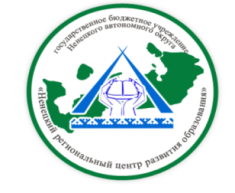 ГБУ НАО «Ненецкий региональныйцентр развития образования»на май  2019 годаВ течение месяцаДиректор  ГБУ НАО «НРЦРО»                                                О.Ю. КозицинаДатаМероприятиеМесто проведения и времяОтветственный6.05Проведения итогового собеседования по русскому языку 9 класс (пересдача)Образовательные организации НАОШамов А.С.7.05МО учителей, преподающих учебный курс «ОРКСЭ» «Перспективные формы взаимодействия с семьей в рамках преподавания курса ОРКСЭ»ГБУ НАО «НРЦРО»Кабинет 1015.30Петухова М.С.7.05Онлайн вебинар (Фоксфорд) Подготовка к ЕГЭ по биологииГБУ НАО «НРЦРО»Кабинет 1917.00Ижемцева Л.А.8.05Дополнительный срок проведения итогового сочинения (изложения)  Образовательные организации НАОШамов А.С.14.05Региональная олимпиада для учителей английского языка в области иноязычного образованияГБУ НАО «НРЦРО»Кабинет 1015.00Бороненко О.Н.14.05Очный конкурс-просмотр учебных работ «Лучший ученик» для обучающихся образовательных организаций дополнительного образованияДетская школа искусств10.00Ипатова Т.П.15.05Региональная олимпиада для учителей истории и обществознания в области исторического образованияГБУ НАО «НРЦРО»Кабинет 1015.00Бороненко О.Н.15.05Апробация технологии печати полного комплекта ЭМ в аудиториях ППЭ по русскому языку с участием обучающихся 11 классовГБОУ НАО «СШ №1» и «СШ № 5»Шамов А.С.15.05Очный конкурс-просмотр учебных работ «Лучший ученик» для обучающихся образовательных организаций дополнительного образованияДетская школа искусств10.00Ипатова Т.П.15.05Онлайн вебинар (Фоксфорд) Подготовка к ЕГЭ по обществознаниюГБУ НАО «НРЦРО»Кабинет 1916.00Ижемцева Л.А.15.05Мастер - класс «Кулинарное искусство»ООО «Стелла Поларе»Туманова Е.Г.15.05МО учителей физической культуры «Исследовательская деятельность на уроках ФК»ГБУ НАО «НРЦРО»Кабинет 2115.00Чечуев П.Н.15.05МО библиотекарей образовательных организаций НАО «Работа с учебным фондом – одно из важнейших направлений работы библиотекарей ОО»ГБУ НАО «НРЦРО»Кабинет 1910.00Бахирева Н.М.16.05Онлайн вебинар (Фоксфорд) Подготовка к ЕГЭ по математикеГБУ НАО «НРЦРО»Кабинет 1916.00Ижемцева Л.А.16.05Окружное родительское собрание в рамках  окружной профилактической акции «Безопасное лето – 2019»ГБОУ НАО «СШ № 4»Солонович Е.А.Зенина О.С.16.05Апробация технологии печати полного комплекта ЭМ в аудиториях ППЭ по иностранному языку с участием обучающихся 11 классовГБОУ НАО «СШ №1» Шамов А.С.16.05МО педагогов дополнительного образования спортивной направленности «Выявление и развитие способностей обучающихся на занятиях»ГБУ НАО «НРЦРО»Кабинет 2111.00Чечуев П.Н.17.05МО педагогов-психологов ОО НАО «Конфликт или буллинг в образовательной среде: как распознать, чтобы остановить»Центр «ДАР»	Артемова Е.А.18.05Всероссийский химический диктантГБУ НАО «НРЦРО»Кабинет 1013.00Чайка А.П.18.05Окружная информационная акция «ЕГЭ легко!»ГБУ НАО «НРЦРО»Ипатова Т.П.19.05Заочный конкурс для обучающихся начальных классов Всероссийский конкурс «Гимн России понятными словами»Общеобразовательные организации НАОПетухова М.С.20.05Региональная олимпиада для учителей русского языка и литературы в области филологического образованияГБУ НАО «НРЦРО»Кабинет 1015.00Бороненко О.Н.21.05Модульный семинар для воспитателей и молодых педагогов ДОО « Имидж педагога» 2 занятиеГБУ НАО «НРЦРО»Кабинет 1013.15Владимирова А.Н.21.05Родительское собрание «Баланс родительского доверия и контроля в отношениях с подростком» в рамках реализации программы просвещения родителей  по вопросам детской психологии и педагогики «Семья НАО – компетентная семья» путем подключения видеосвязи.Категория: родители МР «Заполярный район»ГБУ НАО «НРЦРО»Кабинет 1918.00Артемова Е.А.21.05Совещание в режиме ВКС для руководителей пунктов проведения экзамена «Об особенностях организации и проведения государственной итоговой аттестации по образовательным программам основного общего образования в 2019 году в НАО»ГБУ НАО «НРЦРО»Кабинет 1910.00Шамов А.С.22.05Круглый стол «Итоги ВсОШ 2018-2019 учебного года в НАО»ГБУ НАО «НРЦРО»Кабинет 1915.00Ижемцева Л.А.23.05Онлайн вебинар (Фоксфорд) Подготовка к ЕГЭ по обществознаниюГБУ НАО «НРЦРО»Кабинет 1916.00Ижемцева Л.А.24.05Семинар для общеобразовательных организаций «Профилактика  детского дорожно – транспортного травматизма»ГБУ НАО «НРЦРО»Кабинет 1014.00Чечуев П.Н.24.05ГИА 9 Иностранный язык (письменно)ГБОУ НАО «СШ №4» Шамов А.С.25.05ГИА 9 Иностранный язык (устно)ГБОУ НАО «СШ №4» Шамов А.С.27.05ЕГЭ География ЛитератураГБОУ НАО «СШ №5» Шамов А.С.28.05Онлайн вебинар (Фоксфорд) Подготовка к ЕГЭ по математикеГБУ НАО «НРЦРО»Кабинет 1916.00Ижемцева Л.А.28.05ГИА 9 Русский языкГБОУ НАО «СШ №2,3,4» «СШ п. Искателей»Шамов А.С.29.05ЕГЭ МатематикаГБОУ НАО «СШ №1» и «СШ № 5»Шамов А.С.30.05Плановое заседание Главной аттестационной комиссии управления образования, молодежной политики и спорта  Департамента ОКиС НАОГБУ НАО «НРЦРО» Кабинет № 1014.00Хабарова К.А.МероприятиеМесто проведения и времяОтветственныйРесурсная площадка по направлению: «Формирование элементарных математических представлений (ФЭМП) в свете ФГОС ДО»ГБДОУ НАО «Детский сад «Ромашка»майВладимирова А.Н.Ресурсная площадка по направлению «Эффективные формы работы с участниками воспитательно - образовательного процесса в экологическом  воспитании дошкольников»Закрытие площадки «Фестиваль «Вместе с природой»ГБДОУ НАО «ЦРР -  детский сад «Гнездышко»майВладимирова А.Н.Ресурсная площадка по направлению «Раннее сопровождение речевого развития детей младшего и среднего возраста»ГБДОУ НАО «Детский сад «Кораблик»майВладимирова А.Н.Ресурсная площадка по направлению «Исследовательская деятельность обучающихся»  ГБОУ НАО «СШ п. Красное»майА.П. ЧайкаКурсы для экспертов ОГЭ по русскому языку «Профессионально-педагогическая компетентность эксперта ОГЭ по русскому языку»:Технология проверки и оценки заданий с развернутым ответом.Технология проверки и оценки заданий с развернутым ответом.ГБОУ НАО «СШ № 4 21 и 22 мая15.00Бороненко О.Н.Региональный очный конкурс «Юный архитектор»ГБУ НАО «НРЦРО»16 маяКабинет 2115.30Ульяновская Н.Д.Региональная олимпиада для воспитанников ДОО «Родной свой край люби и знай!»Дошкольные образовательные организации13-23 маяВладимирова А.Н.Региональный конкурс для начальной школы «Ученик года 2019»ГБУ НАО «НРЦРО»майПетухова М.С.Выездная сессия психолого-медико-педагогической комиссии (ПМПК) в ГБОУ НАО «СШ п. Искателей»ГБОУ НАО «СШ п. Искателей»13 маяБезумова Н.В.Климина С.А.Богданова Т.А.Дзюба Ю.С.Страничка ненецкого языка в группе в сети интернет Вконтакте.ГБУ НАО «НРЦРО»майВарницына О.И.Акция «Знакомьтесь – это НАО» (онлайн-экскурсия) в Вконтакте– приём работ.ГБУ НАО «НРЦРО» майВарницына О.И.Проведение мониторинга качества преподавания родного (ненецкого) языка в 4 классах общеобразовательных организаций НАО в 2019 годуГБУ НАО «НРЦРО» 12 апреля -24 маяТалева Л.Я.Организация работы творческих групп по предмету «Наш край» (географическое, историческое, литературное краеведение)ГБУ НАО «НРЦРО» майТалеева Л.Я.Демонстрационный экзамен по стандартам WorldSkills Russia по компетенции R21 - Преподавание в младших классах Primary School TeachingГБПОУ НАО «Нарьян-Марский социально-гуманитарный колледж имени И.П. Выучейского»27-29 маяТуманова Е.Г. Демонстрационный экзамен по стандартам WorldSkills Russia по компетенции R56 - Ветеринария VeterinaryГБПОУ НАО «Ненецкий аграрно-экономический техникум имени В.Г. Волкова»14-15 маяТуманова Е.Г.Радиопередача, посвященная Международному дню Детского телефона доверия  в рамках всероссийской акции «Баланс доверия»13-17 маяСолонович Е.А.Выездная сессия психолого-медико-педагогической комиссии (ПМПК)  в п. Усть-КараГБОУ НАО «ОШ п. Усть-Кара»ГБДОУ НАО «Детский сад п. Усть-Кара»15-20 маяБезумова Н.В.Климина С.А.Богданова Т.А.Дзюба Ю.С.Всероссийские конкурсы «Природа родного края», «Сказки родного края», «Промыслы родного края»ГБУ НАО «НРЦРО»Апрель-августПетухова М.С.Конкурс среди ОО на лучшую организацию работы по профилактике преступлений и правонарушений несовершеннолетних и/или лучшую программу, направленную на профилактику асоциального поведения среди подростков и молодежи (госуд.программа НАО «Обеспечение общественного порядка, противодействие преступности, терроризму, экстремизму и коррупции в НАО»)ОО НАОСолонович Е.А.Зенина О.С.Реализация программы для проведения интерактивных занятий «Здоровая Россия – ОБЩЕЕ ДЕЛО»Категория: обучающиеся 8-х классовОО НАОСолонович Е.АСтационарные заседания психолого-медико-педагогической комиссии (ПМПК)	Центр «ДАР»ОО НАОмайБезумова Н.В.Климина С.А.Богданова Т.А.Дзюба Ю.С.Индивидуальные коррекционно-развивающие занятия с детьми педагога-психолога, учителя-логопеда, учителя-дефектолога, социального педагогаЦентр «ДАР»Канева Т.В.Селиверстова Л.М.Нецвитай Е.С.Артемова Е.А.Солонович Е.А.Консультирование родителей (законных представителей) по вопросам обучения, развития и воспитания детейЦентр «ДАР»специалисты Центра «ДАР»Индивидуальное консультирование работников образовательных организаций, учреждений социального обслуживания, здравоохранения, других организацийЦентр «ДАР»специалисты Центра «ДАР»Информационно-просветительская работа с населением в области предупреждения и коррекции недостатков в физическом и (или) психическом развитии и (или) отклонений в поведении детейобразовательные организации (по запросу)специалисты Центра «ДАР»